   Lab number 6  (اسماك الشعور)اسم المحلي:- ِشعورألتصنيف: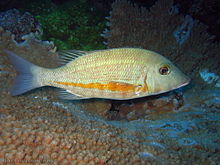 Orange-striped emperor (Lethrinus obsoletus)صفاتها:- اقصي طول: 56 سم و أطول العادي 35 سم تعيش في الماء الشروب  Brackish water وفي مناطق الشعاب المرجانية.  وهي غير مهاجرة.  عدد اشواك زعنفة الظهرية 10 و الش عاعات الزعنفية 9 و اشواك الزعنفة الشرجية 3 و شعاعاتها 8.  لا يوجد قشور علي خدين.  يغطي قاعدة الزعنفة الصدرية الداخلية عدد من قشور. الون اسمر ضارب الي الصفرة او بني او اصفراء مع وجود بقع غير منتظمة و منتشرة. لون الراس بني او اصفر مع وجود نقط زرقاء علي الخدود و خطوط قصيرة زرقاء تمتد امام و خلف الاعين. و الزعانف منقطة.  تتغدي علي اسماك و القشريات.  اسماك الشعور مضغوطة الجانبين لتسهل حركتها ويطالشعاب المرجانية.  ألاهمية الاقتصادية:-  تعتبر أسماك الشعور من اسماك دات الآهمية الأقتصادية و القيمة التسويقية العالمية في المملكة العربية حيث تمثل حوالي 19% ، 24% من المصيد التجاري بالبحر الأحمر و الخليج العربي للمملكة علي التوالي( حسب تقرير مركز أبحاث الثروة السمكية بجدة عام 1987م)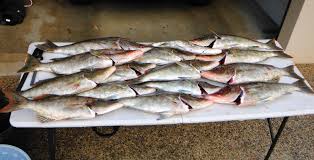            Big nose Emperor                                   طرق الصيد:-- يتم الصيد اسماك الشعور عن طريق الشباك المختلفة و خيوط و الكركور (الشرك).  وهي اسماك مستهدفة لكبر حجمها و وفرتها و ارتفاع سعرها.  و لكن تركيز عمليات الصيد قد يؤدي الي انخفاض المخزون السمكي لاسماك الشعور.  تقوم اسماك الشعور بهجرات للتفريخ و يمنع في هزة الفترة اصطيادها لكي لا تؤثر العملية علي مخزون السمكي. 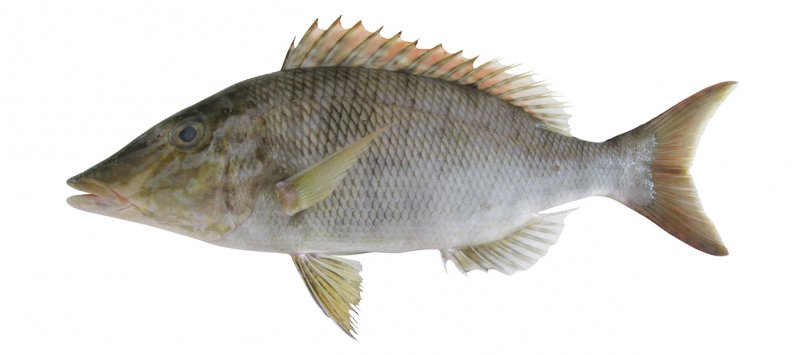 Lethrinus microdonEmperor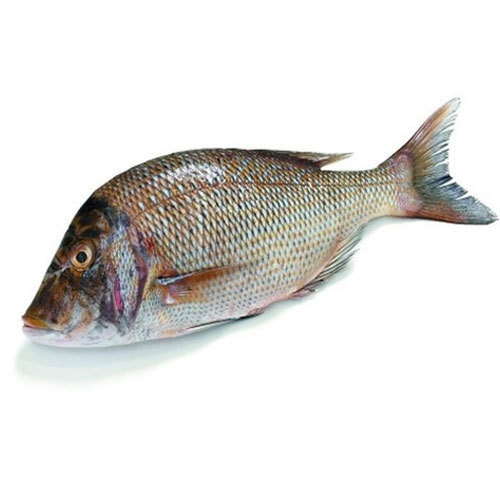 Kingdom:AnimaliaPhylum:ChordataClass:ActinopterygiiOrder:PerciformesSuperfamily:PercoideaFamily:Genus:Species:LethrinidaeLethrinusL. obsoletus